В соответствии с инструкцией «Об организации обучения граждан РФ начальным знаниям в области обороны и их подготовки по основам военной службы в образовательных учреждениях среднего (полного) общего образования, образовательных учреждениях начального профессионального и среднего профессионального образования и учебных пунктах», утвержденной приказом Минобороны РФ и Минобразования РФ от 24 февраля 2010 года № 96/134, письмом  министерства образования и науки РФ от 04.05.2001 г. № 457/13-13 «О порядке проведения учебных сборов в образовательных учреждениях, реализующих программу среднего (полного) общего образования по курсу ОБЖ», санитарными правилами  3.1/2.4.3598-20 «Санитарно-эпидемиологические требования к устройству, содержанию и организации работы образовательных организаций и других объектов социальной инфраструктуры для детей и молодежи в условиях распространения новой коронавирусной инфекции (COVID-19)», утвержденными постановлением Главного государственного санитарного врача Российской Федерации от 30.06.2020 № 16, рекомендациями  министерства образования и науки Самарской области и в условиях действия на территории Самарской области ограничительных мероприятий по недопущению распространения новой коронавирусной инфекции,  п р и к а з ы в а ю:1. Начальникам территориальных отделов (Осиповой Н.В.,                       Миханькову С.В., Авериной Н.А.), главному специалисту отдела развития образования Петрову О.В., педагогу-психологу ГБУ ДПО «Похвистевский РЦ» Усмановой Л.Н. (по согласованию),  директору ГБПОУ «ГКП»    Иванову В.Г.,  директору ГБПОУ «Образовательный центр с. Камышла»  Хисматову М.М. обеспечить с 16 по 20 мая 2022 года общее руководство организацией и проведением учебных сборов  с юношами 10-х классов общеобразовательных учреждений, учащимися ГБПОУ «ГКП» и ГБПОУ «Образовательный центр с. Камышла».2.     Руководителям образовательных учреждений:2.1.  Определить ответственных лиц за проведение учебных сборов до 20.041.2022г.2.2. Составить до 30 апреля 2022 года расписание учебных сборов и разместить на сайте образовательной организации. 2.3. Организовать  в период с 16 мая по 20  мая 2022 года проведение в условиях действия ограничительных мер в связи с распространением новой  коронавирусной инфекции (COVID-19) учебных сборов юношей 10-х классов и  учащихся профессиональных  учебных заведений в очном режиме на базе образовательной организации .2.4. Руководствоваться при проведении  учебных сборов письмом министерства образования и науки Самарской области от 07.05.2020 № 582-ту,  совместным приказом  Министра обороны РФ и Министра образования и науки РФ от 24.02.2010 № 96/134 и предложенным им  учебно-тематическим  планом проведения учебных сборов в очном режиме  в 2022 году (Приложение №1) ,   распределением учебной нагрузки  (Приложение №2).2.5. Добиться  при проведении  учебных сборов неукоснительного соблюдения требований техники безопасности и  соблюдения Санитарно- эпидемиологических правил СП 3.1/2.4.3598-20 «Санитарно- эпидемиологические требования к устройству, содержанию и организации работы образовательных организаций и других объектов социальной инфраструктуры для детей и молодёжи в условиях распространения новой коронавирусной инфекции (COVID-19)», утвержденных постановлением Главного государственного санитарного врача Российской Федерации от 30.06.2020 № 16. 3. Отменить действие приказа № 44-од Северо-Восточного управления министерства образования и науки Самарской области  от 15.02.2022 года. 4. Контроль над исполнением настоящего приказа оставляю за собой.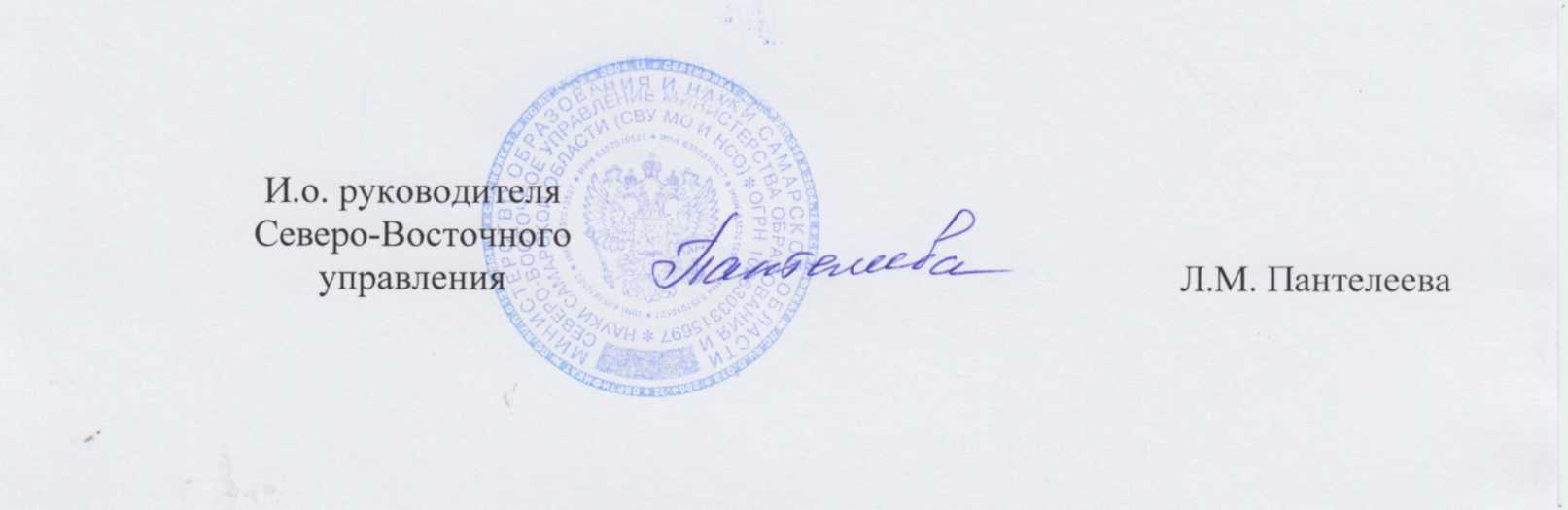 Миханьков  88465321373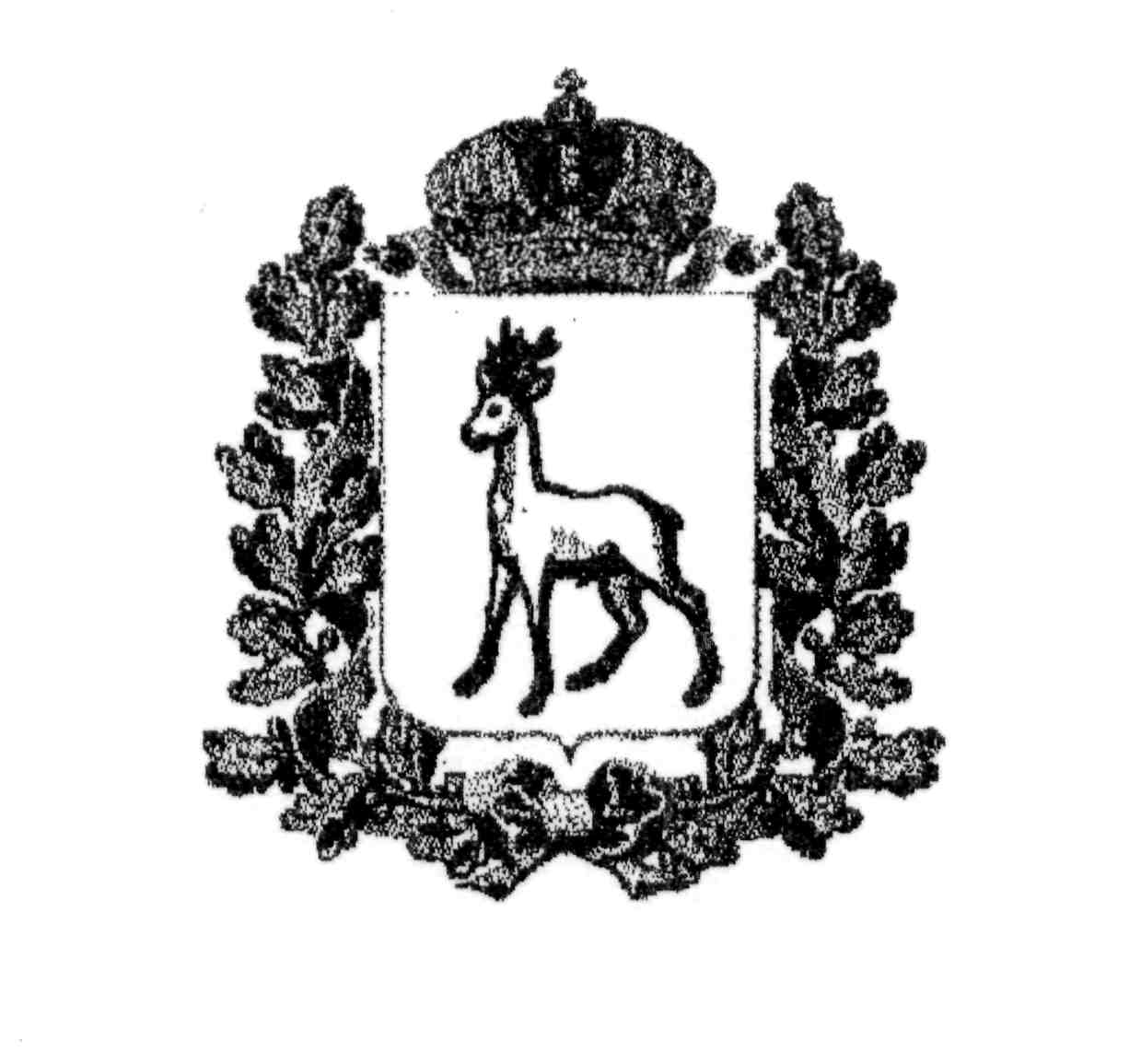 МИНИСТЕРСТВО ОБРАЗОВАНИЯ И НАУКИСАМАРСКОЙ ОБЛАСТИСЕВЕРО-ВОСТОЧНОЕ УПРАВЛЕНИЕПРИКАЗот 18 апреля   2022 года №  142-одОб организации  в 2022 году учебных  сборов по основам военной службы с юношами 10-х классов общеобразовательных учреждений и  учащимися профессиональных  образовательных учреждений, подведомственных Северо-Восточному  управлению министерства образования и науки Самарской области